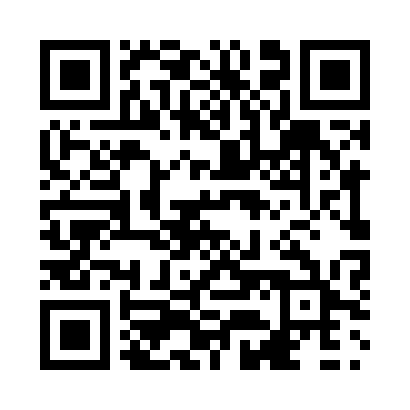 Prayer times for Russeldale, Ontario, CanadaMon 1 Jul 2024 - Wed 31 Jul 2024High Latitude Method: Angle Based RulePrayer Calculation Method: Islamic Society of North AmericaAsar Calculation Method: HanafiPrayer times provided by https://www.salahtimes.comDateDayFajrSunriseDhuhrAsrMaghribIsha1Mon4:015:491:296:489:0910:572Tue4:015:491:296:489:0910:573Wed4:025:501:296:489:0910:564Thu4:035:501:306:489:0910:565Fri4:045:511:306:489:0810:556Sat4:055:521:306:479:0810:547Sun4:065:521:306:479:0710:548Mon4:075:531:306:479:0710:539Tue4:085:541:306:479:0710:5210Wed4:095:551:316:479:0610:5111Thu4:115:551:316:479:0610:5012Fri4:125:561:316:469:0510:4913Sat4:135:571:316:469:0410:4814Sun4:145:581:316:469:0410:4715Mon4:165:591:316:459:0310:4616Tue4:176:001:316:459:0210:4517Wed4:186:011:316:459:0210:4418Thu4:206:021:316:449:0110:4219Fri4:216:021:316:449:0010:4120Sat4:236:031:316:448:5910:4021Sun4:246:041:326:438:5810:3822Mon4:256:051:326:438:5710:3723Tue4:276:061:326:428:5610:3524Wed4:286:071:326:428:5510:3425Thu4:306:081:326:418:5410:3226Fri4:316:091:326:408:5310:3127Sat4:336:101:326:408:5210:2928Sun4:346:111:326:398:5110:2829Mon4:366:121:326:388:5010:2630Tue4:386:131:316:388:4910:2531Wed4:396:141:316:378:4810:23